План-конспект занятияпедагога дополнительного образованияРомановой Ульяны ДмитриевныДата проведения: 30 декабря 2022 года Группа № 01-113Время : 15.10            Тренировка :  	Упражнения на силу, ловкость и выносливость, гибкость, быстроту. Правила и последовательность выполнения простейших комплексов для развития физических качеств Цель занятия:1.Научиться правильно выполнять простейшие комплексы для развития физических качеств .Задачи : 1.Развивающие:Развивать быстроту, ловкость, выносливость , силу и гибкость .2. Воспитательные:Воспитание чувства уверенности в себе.Ход занятия:1. Разминка:1.1. Бег на месте: в среднем темпе, плавно увеличивая нагрузку.1.2. Разминка на месте:Наклон головы: вперед, назад: 20 повторенийНаклон головы: влево, вправо: 20 повторений Повороты головы: влево, вправо: 20 повторений Вращения кисти рук:10 повторений наружуВращения кисти рук:10 повторений вовнутрьВращения предплечья:10 повторений наружуВращения предплечья:10 повторений вовнутрьВращения рук в плечевом суставе:10 повторений впередВращения рук в плечевом суставе:10 повторений назадПоворот корпуса влево:10 повторений  Поворот корпуса вправо:10 повторений  Наклон корпуса вправо:10 повторений  Наклон корпуса влево:10 повторений  Вращения тазом влево: 10 повторений  Вращения тазом вправо: 10 повторений  Положение стоя, ноги вместе: вращения колен влево:10 повторенийПоложение стоя, ноги вместе: вращения колен вправо:10 повторенийНоги на ширине плеч, наклоны к левой, правой ноге: по 10 повторений к каждойПоложение ног: 2 ширины плеч: выпады влево: 10 повторенийПоложение ног: 2 ширины плеч: выпады вправо: 10 повторенийПоложение «бабочка»: 10 наклоновПоложение сидя, ноги вместе, выпрямлены в коленях вперед наклон к ногам: 10 повторенийПоложение сидя, ноги в стороны, наклон вправо: 10 повторенийПоложение сидя, ноги в стороны, наклон влево: 10 повторенийПоложение сидя, ноги в стороны, наклон в центр: 10 повторенийВыпад вперед на левую и правую ногу: 10 повторений на каждую ногуПоложение продольный шпагат: на левую и правую ногу 1 минутаПоложение поперечный шпагат: 1 минута3.Основная часть .Упражнение на гибкость «мостик».Техника выполнения:Лягте на спину головой к стене, согните колени и поставьте стопы на пол, а руки — на блоки. Оторвите таз от пола, упираясь в коврик головой. Опустите лопатки и плечи, а затем подайте грудь и живот к потолку. Двигайтесь вверх, пока не получится полностью выпрямить руки.Делаем так 10 раз .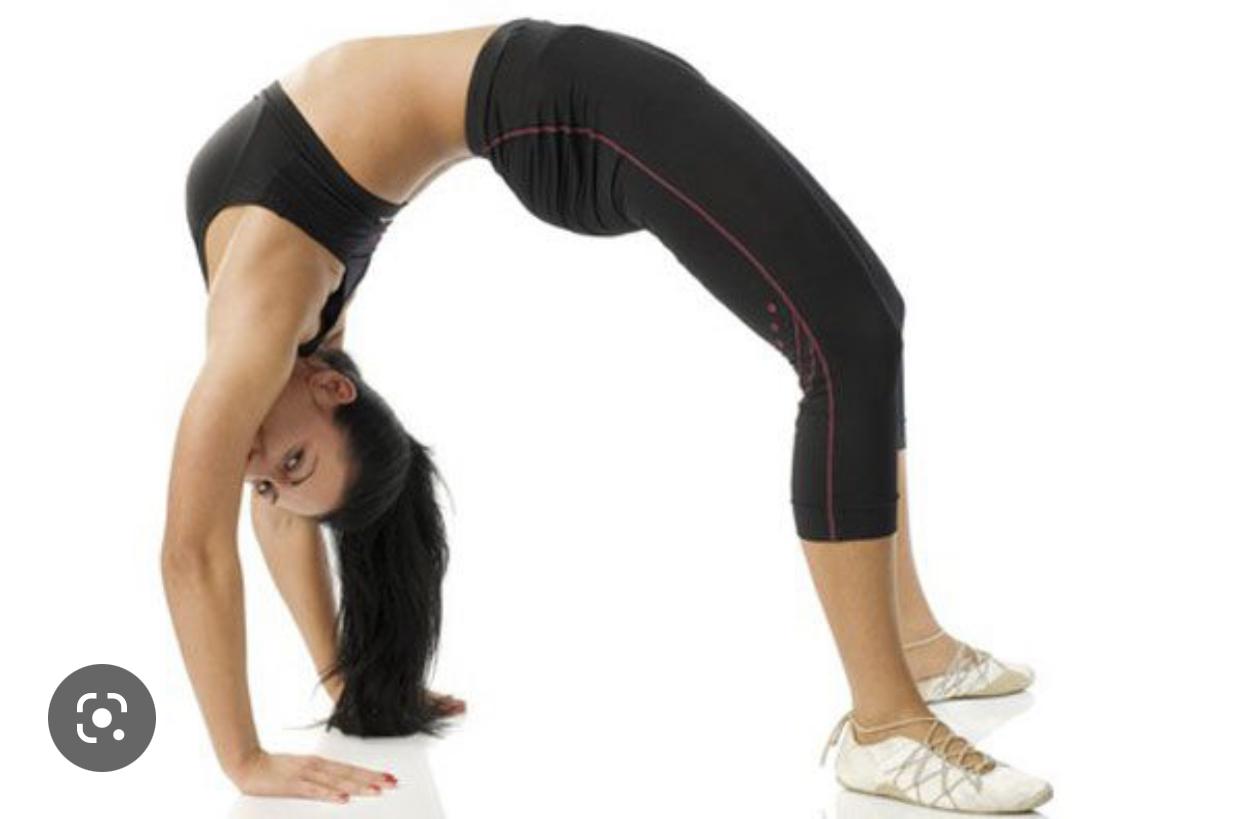 •Упражнение «Пловец»..Техника: Лягте на живот, руки вытяните перед собой. Поднимите максимально вверх правую руку и левую ногу, затем поменяйте стороны. Можно выполнять упражнение в статике, задерживаясь в позе с поднятыми конечностями. Или выполнять в динамике – поочередно поднимайте противоположные руки и ноги, имитируя движения пловца в воде. Совершайте упражнение с максимальной амплитудой, но двигаясь плавно, а не резко.Делаем 30 раз.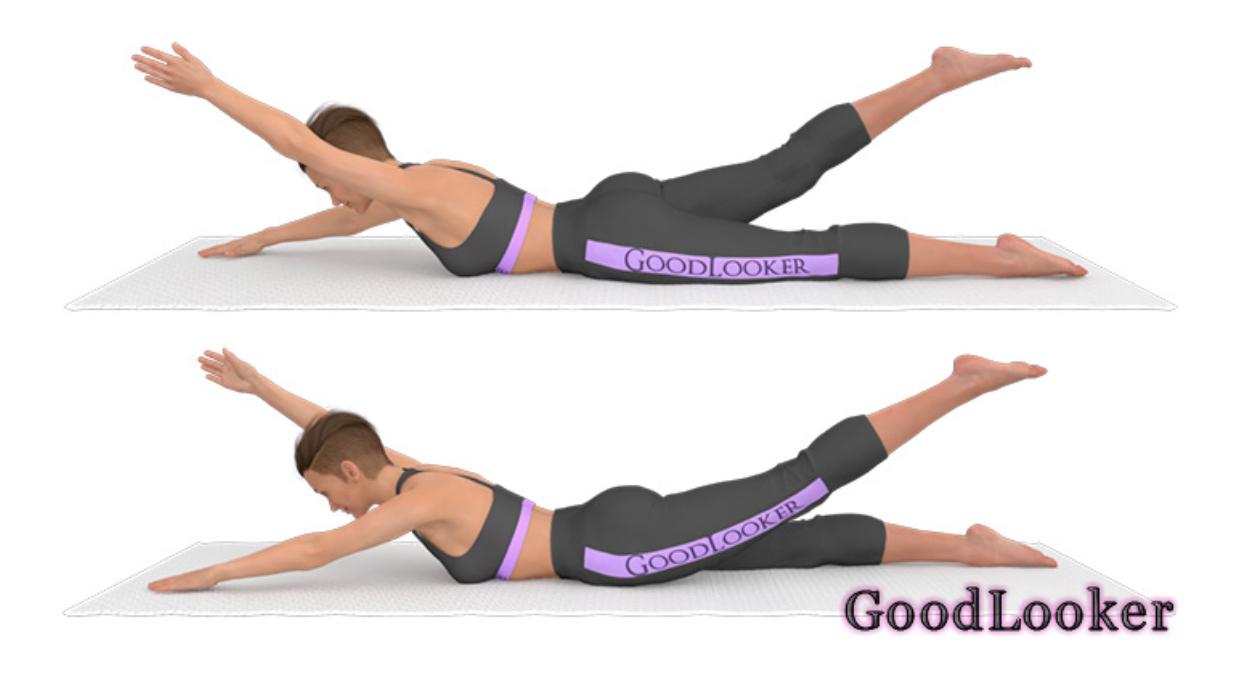  •Упражнение -захват стопы на четвереньках .Техника выполнения: Встаньте на четвереньки и поднимите одну ногу вверх, не разгибая колена. Противоположной рукой обхватите лодыжку или стопу поднятой ноги, прогибаясь в спине. Следите за равновесием, для этого переносите вес тела на ногу и руку, которые стоят на полу. Не забудьте повторить для другой стороны.На каждую ногу по 1 минуте .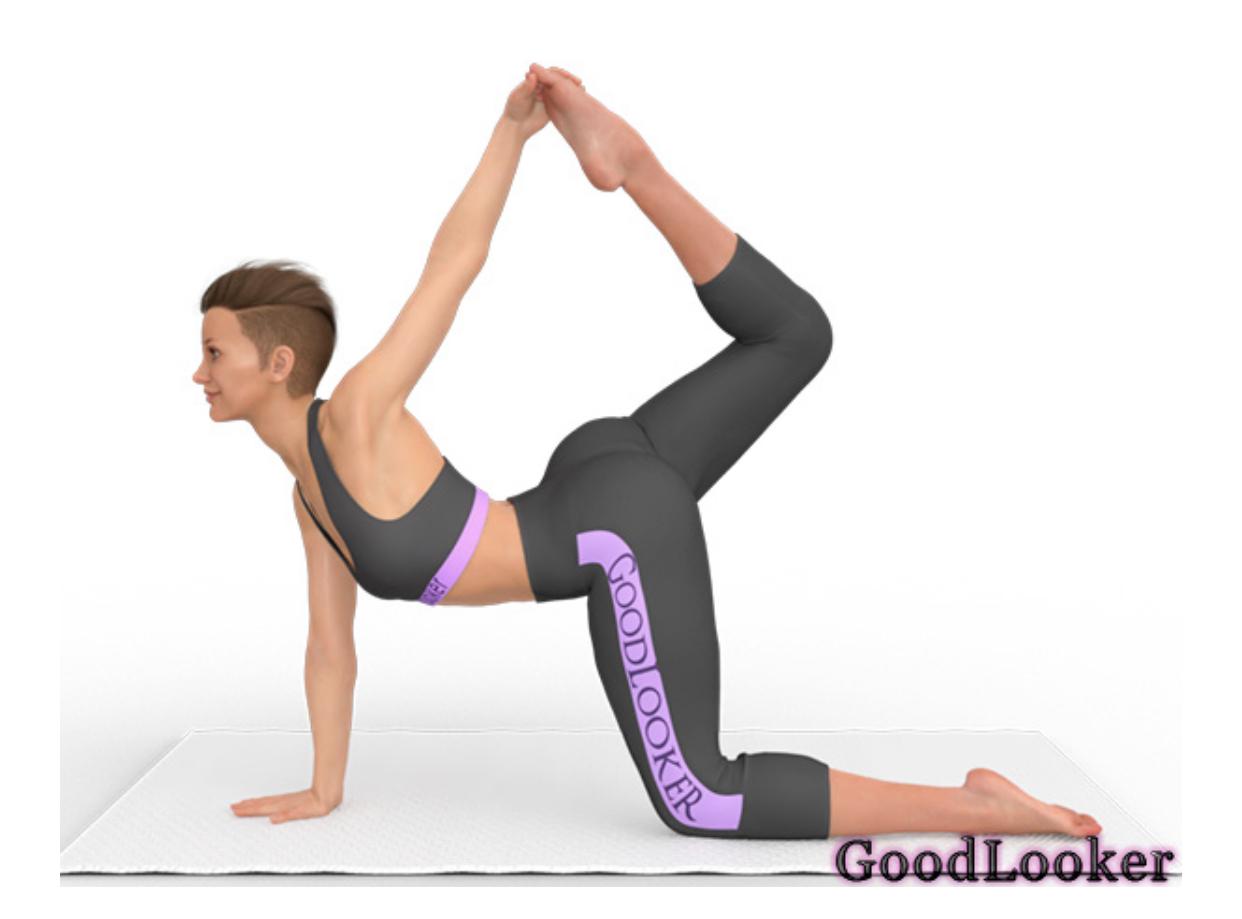 •Упражнение «полумост»..Техника выполнения:  Лягте на спину и притяните стопы к тазу, для этого согните ноги в коленях. Поднимите таз вверх, при этом плечи, шея и голова лежат на полу, стопы стоят на ширине плеч. Руками можно обхватить лодыжки или положить их вдоль корпуса. Напрягайте ягодицы в верхней точке и старайтесь поднять таз, как можно выше, чтобы развить гибкость спины максимально.Делаем 15 раз.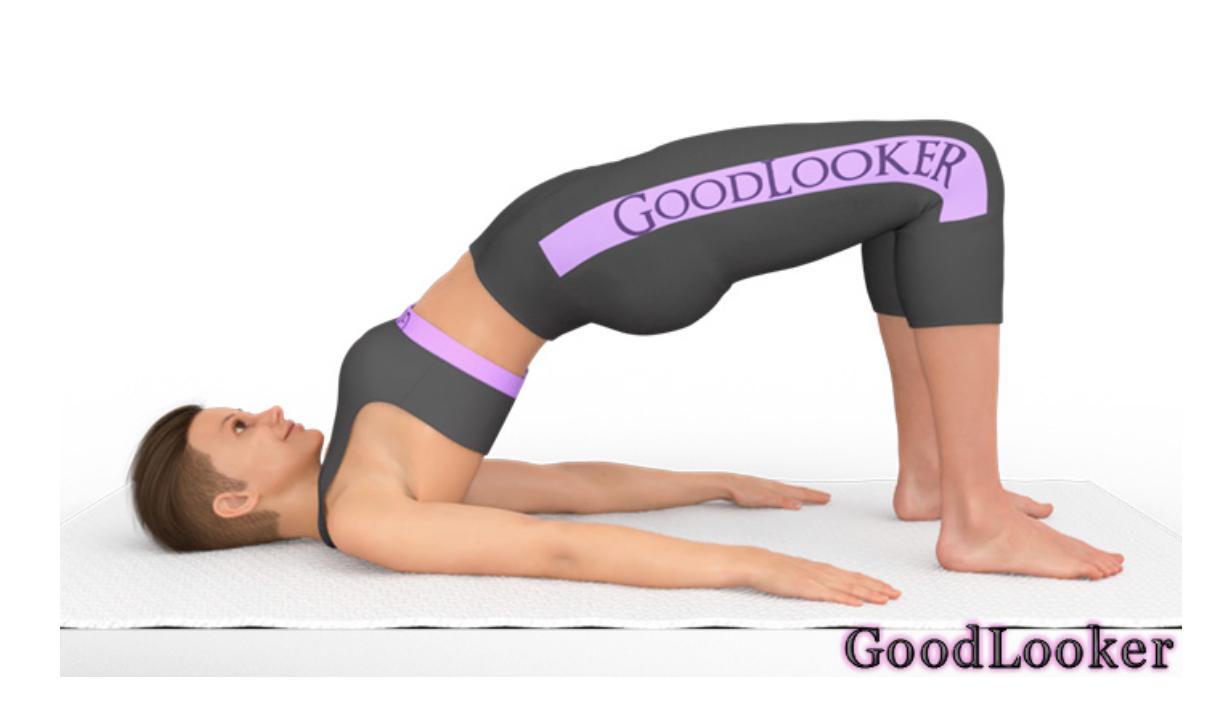 •Упражнение  на скорость :•Бег с поднятием колен Техника выполнения : Встаём ровно, ноги на ширине плеч. Руки согнуты в локтях.По очереди прыгаем с одной ноги на другую. Колени стараемся подтягивать настолько высоко, насколько вы можете.Руки при этом работают вместе с ногами. Их мы не бросаем.Делаем упражнение в динамике 5 раундов по 20 секунд 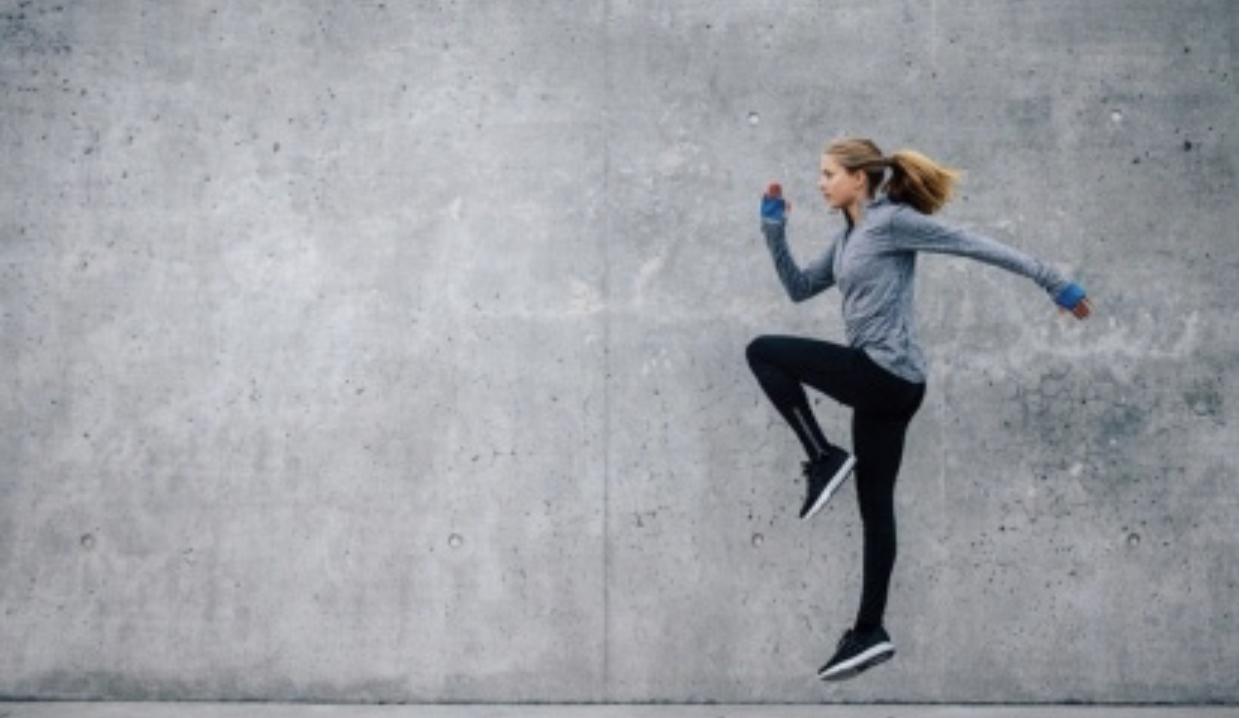 •Упражнение бег с захлестом голени.Техника выполнения: Встаём ровно, ноги на ширине плеч. Руки согнуты в локтях.По очереди прыгаем с одной ноги на другую, максимально сгибая ноги в коленях. Стараемся касаться ягодиц пятками.Руки работают вместе с ногами. Их мы не бросаем.Делаем упражнение в динамике 5 раундов по 20 секунд 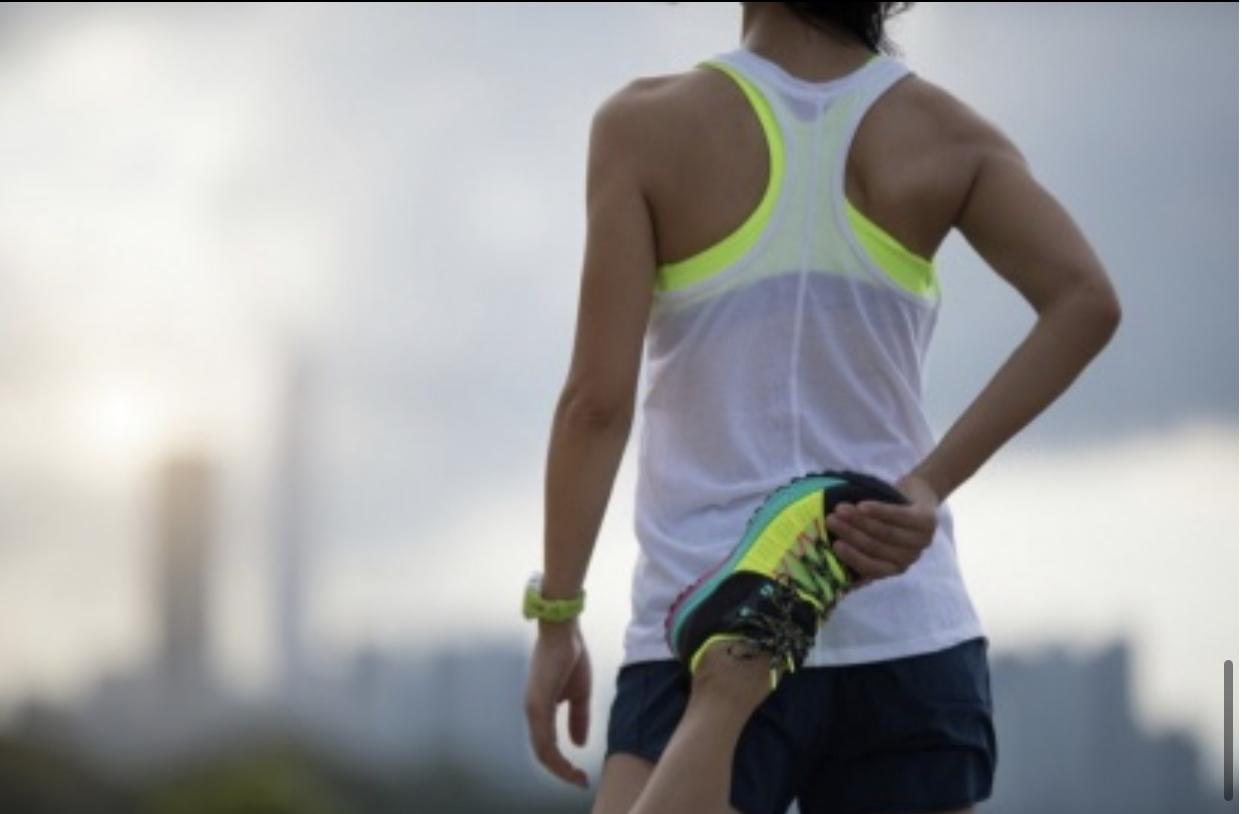 •Упражнение-обратные отжимания .Техника выполнения:  Упражнение способствует проработке грудных мышц, трицепсов и мышц плеч. Первым делом подберите подходящую опору (например, устойчивый стул). Развернитесь к ней спиной, упритесь ладонями и начинайте отжиматься. Ноги могут быть согнуты в коленях или выпрямлены. При выполнении старайтесь опускаться ниже, но не перебарщивайте, чтобы не травмироваться.3 подхода по 15 раз.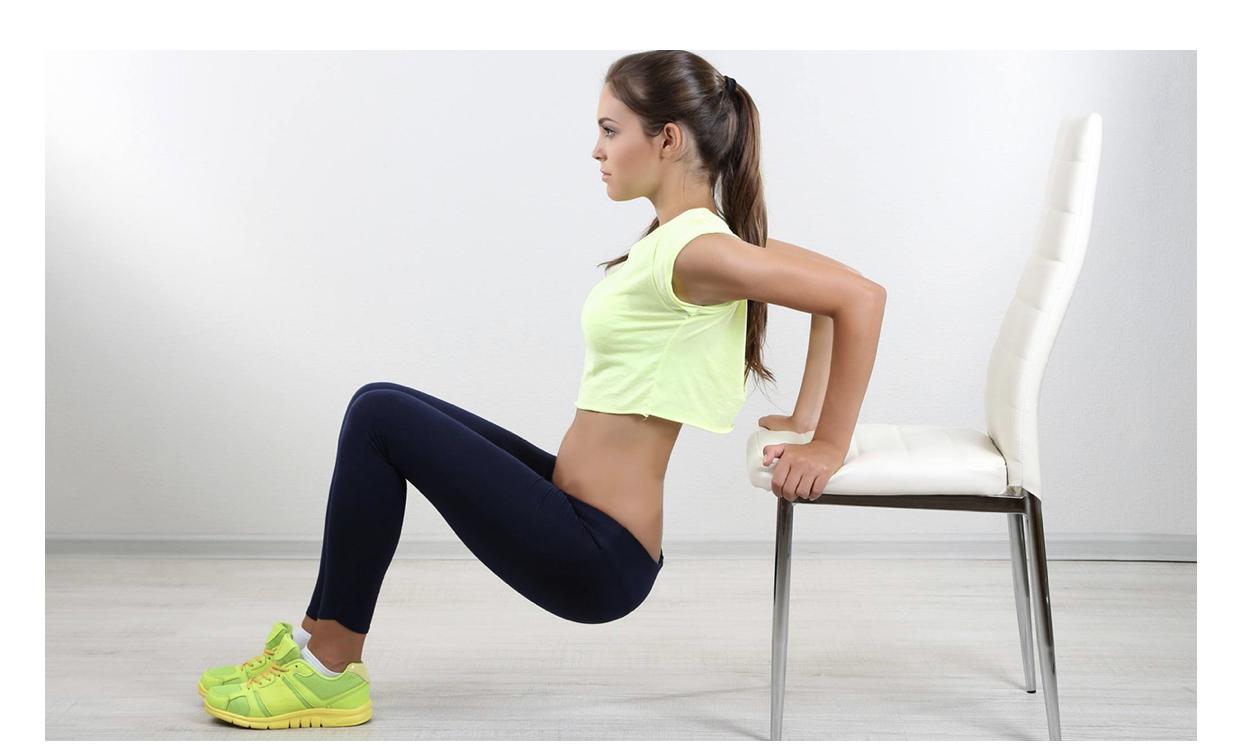 •Упражнение -подъем корпуса.Техника выполнения: Не самое простое, но эффективное упражнение в домашних условиях, позволяющее проработать мышцы живота. Для его выполнения потребуется подходящее возвышение (например, стул). Расположитесь на полу, руки заведите за голову, ноги положите на опору. Подбирая высоту, следите чтобы угол в коленях был примерно 90°. Теперь плавно поднимайте и опускайте корпус.3 подхода по 15 раз.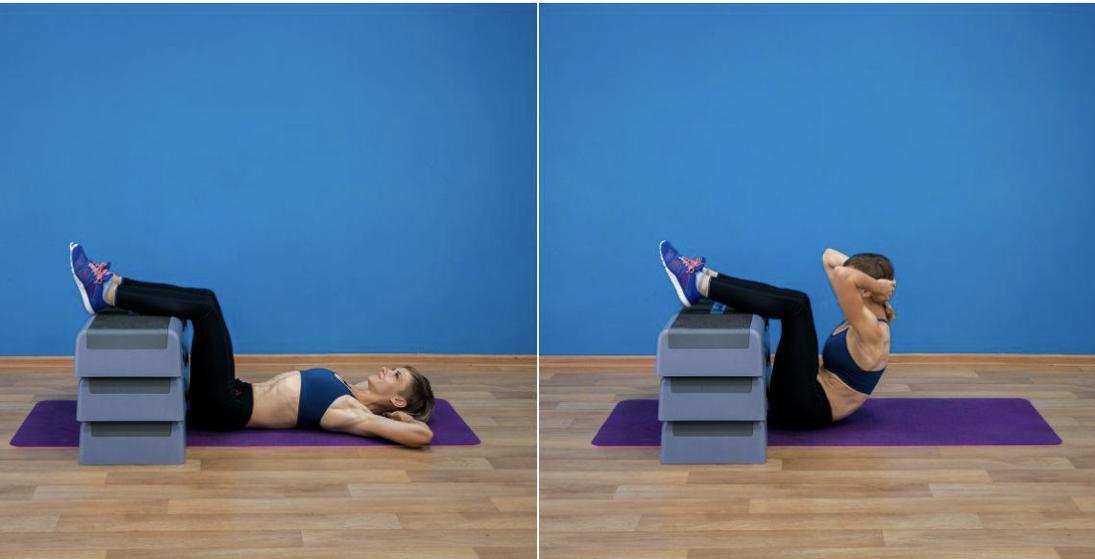 4. Заключительная часть:Расслабление лежа на коврике.6. Домашнее задания: Отработка элементов гибкости (по возможности ежедневно)Положение сидя, ноги вместе, выпрямлены в коленях вперед наклон к ногам: 10 повторенийПоложение сидя, ноги в стороны, наклон вправо: 10 повторенийПоложение сидя, ноги в стороны, наклон влево: 10 повторенийПоложение сидя, ноги в стороны, наклон в центр: 10 повторенийВыпад вперед на левую и правую ногу: 10 повторений на каждую ногуПоложение продольный шпагат: на левую и правую ногу 1 минутаПоложение поперечный шпагат: 1 минутаОбратная связь:Фото самостоятельного выполнения заданий отправлять на электронную почту metodistduz@mail.ru для педагога Романовой Ульяны Дмитриевны .